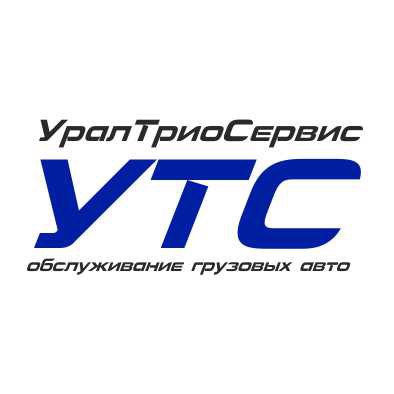 Добрый день!!!!Направляем вам предложение на поставку строительных пологовКомпания «Триосервис» снова и снова доказывает свой профессионализм в сфере производства различных видов тентовых изделий. Предлагаем вамСтроительные укрывные ПВХ пологаБрезентовые ПологаПолога Утеплённые из различных видов не дорогих тканей.Палатки сварщиков     «Триосервис» - это команда людей, которая уже более пяти лет работает на данном рынкеСтоимость пологов от 200р\м.кв в зависимости от тканиС наилучшими пожеланиями вам и вашему бизнесу Команда «Триосервис»Наш сайт: trioservis.ruХорошего вам дняМенеджер по работе с клиентами Рычкова Марина+7(343) 288-36-68Тел: +7(900)045-86-16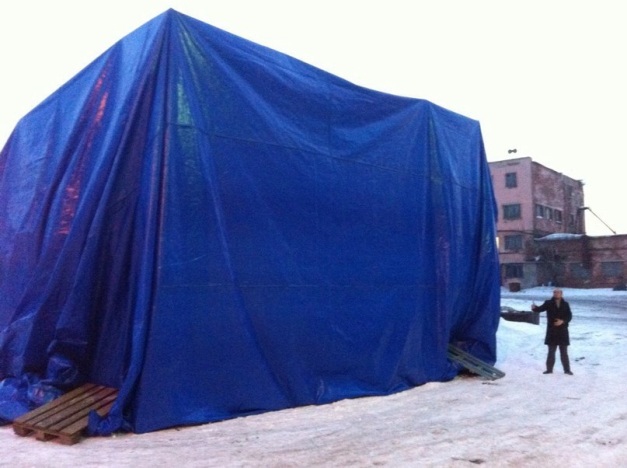 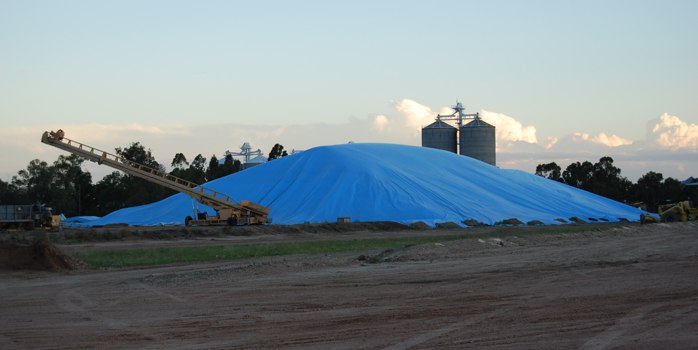 